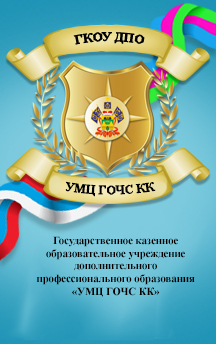 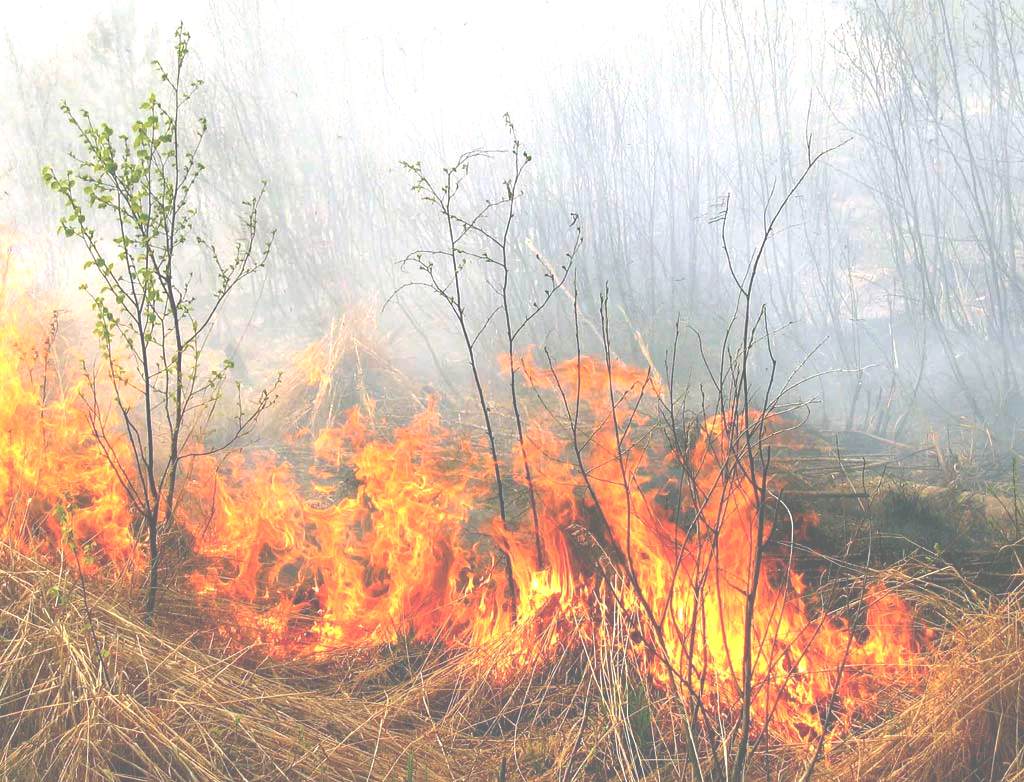 О запрете выжигания сухой травы, стернив весенне-летний пожароопасный период
        С наступлением пожароопасного периода осложняется обстановка с пожарами. Как правило, в этот период происходит несанкционированное сжигание сухой травы, мусора, нередко возникают лесные и степные  пожары.         Печальная статистика свидетельствует о том, что причинами лесных и степных пожаров являются брошенные не затушенные костры, оставленные окурки и спички, сжигание сухой травы.В связи с этим:  КАТЕГОРИЧЕСКИ ЗАПРЕЩАЕТСЯ выжигание сухой травы, разведение костров и сжигание мусора Будьте предельно осторожными с огнем, выезжая на природу, строго соблюдайте правила пожарной безопасности.При возникновении пожара немедленно сообщить в пожарную охрану по телефону 01 или 101 служба спасения (звонок бесплатный), указывая, что и где горит, чему угрожает огонь, кто сообщил.ПОМНИТЕ! Пожар легче предупредить, чем потушить!